CONCURSO PARA 	LA COBERTURA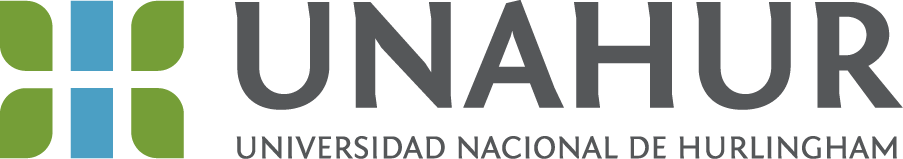 DE CARGOS ALUMNOS ASISTENTES	                                                                    Formulario de inscripción                                                                                                                                2022A los efectos de lo establecido en el artículo 8 del Reglamento General de Concursos para alumnos asistentes, acepto ser notificado vía correo electrónico a la dirección de correo electrónico informada en el presente formulario. Declaro bajo juramento que los datos consignados en el presente formulario son correctos y completos, sin agregar, omitir ni falsear dato alguno, siendo fiel expresión de la realidad; y que cuento con los respaldos documentales correspondientes a cada uno de los ítems que he mencionado.___________________________________FIRMA, ACLARACIÓN Y N° DE DNIDECLARACIÓN JURADADeclaro bajo juramento que no me encuentro comprendido en las causales de inhabilitación para el desempeño de cargos públicos, contenidas en el Reglamento General de Concursos que se describen más abajo.En la ciudad de ........................................., a los ....... días del mes de ..................... de 2022 .Domicilio: ...................................................................................................................................................................................Correo electrónico: ...................................................................................................................................................................._______________________________Firma_______________________________Aclaración_______________________________DNI N°Fecha:Fecha:Fecha:Fecha:Fecha:___/___/___INSTITUTO:INSTITUTO:CAMPO DE FORMACIÓN:CAMPO DE FORMACIÓN:ASIGNATURA:ASIGNATURA:EL PRESENTE FORMULARIO Y LA DOCUMENTACIÓN COMPLETA DEBERÁ SER ENVIADO POR MAIL A CONCURSOS.ESTUDIANTES@UNAHUR.EDU.AR  HASTA EL 16 DE SEPTIEMBRE DEL 2022EL PRESENTE FORMULARIO Y LA DOCUMENTACIÓN COMPLETA DEBERÁ SER ENVIADO POR MAIL A CONCURSOS.ESTUDIANTES@UNAHUR.EDU.AR  HASTA EL 16 DE SEPTIEMBRE DEL 2022EL PRESENTE FORMULARIO Y LA DOCUMENTACIÓN COMPLETA DEBERÁ SER ENVIADO POR MAIL A CONCURSOS.ESTUDIANTES@UNAHUR.EDU.AR  HASTA EL 16 DE SEPTIEMBRE DEL 2022EL PRESENTE FORMULARIO Y LA DOCUMENTACIÓN COMPLETA DEBERÁ SER ENVIADO POR MAIL A CONCURSOS.ESTUDIANTES@UNAHUR.EDU.AR  HASTA EL 16 DE SEPTIEMBRE DEL 2022EL PRESENTE FORMULARIO Y LA DOCUMENTACIÓN COMPLETA DEBERÁ SER ENVIADO POR MAIL A CONCURSOS.ESTUDIANTES@UNAHUR.EDU.AR  HASTA EL 16 DE SEPTIEMBRE DEL 2022EL PRESENTE FORMULARIO Y LA DOCUMENTACIÓN COMPLETA DEBERÁ SER ENVIADO POR MAIL A CONCURSOS.ESTUDIANTES@UNAHUR.EDU.AR  HASTA EL 16 DE SEPTIEMBRE DEL 2022EL PRESENTE FORMULARIO Y LA DOCUMENTACIÓN COMPLETA DEBERÁ SER ENVIADO POR MAIL A CONCURSOS.ESTUDIANTES@UNAHUR.EDU.AR  HASTA EL 16 DE SEPTIEMBRE DEL 2022EL PRESENTE FORMULARIO Y LA DOCUMENTACIÓN COMPLETA DEBERÁ SER ENVIADO POR MAIL A CONCURSOS.ESTUDIANTES@UNAHUR.EDU.AR  HASTA EL 16 DE SEPTIEMBRE DEL 2022EL PRESENTE FORMULARIO Y LA DOCUMENTACIÓN COMPLETA DEBERÁ SER ENVIADO POR MAIL A CONCURSOS.ESTUDIANTES@UNAHUR.EDU.AR  HASTA EL 16 DE SEPTIEMBRE DEL 2022EL PRESENTE FORMULARIO Y LA DOCUMENTACIÓN COMPLETA DEBERÁ SER ENVIADO POR MAIL A CONCURSOS.ESTUDIANTES@UNAHUR.EDU.AR  HASTA EL 16 DE SEPTIEMBRE DEL 2022EL PRESENTE FORMULARIO Y LA DOCUMENTACIÓN COMPLETA DEBERÁ SER ENVIADO POR MAIL A CONCURSOS.ESTUDIANTES@UNAHUR.EDU.AR  HASTA EL 16 DE SEPTIEMBRE DEL 2022EL PRESENTE FORMULARIO Y LA DOCUMENTACIÓN COMPLETA DEBERÁ SER ENVIADO POR MAIL A CONCURSOS.ESTUDIANTES@UNAHUR.EDU.AR  HASTA EL 16 DE SEPTIEMBRE DEL 2022EL PRESENTE FORMULARIO Y LA DOCUMENTACIÓN COMPLETA DEBERÁ SER ENVIADO POR MAIL A CONCURSOS.ESTUDIANTES@UNAHUR.EDU.AR  HASTA EL 16 DE SEPTIEMBRE DEL 2022EL PRESENTE FORMULARIO Y LA DOCUMENTACIÓN COMPLETA DEBERÁ SER ENVIADO POR MAIL A CONCURSOS.ESTUDIANTES@UNAHUR.EDU.AR  HASTA EL 16 DE SEPTIEMBRE DEL 2022EL PRESENTE FORMULARIO Y LA DOCUMENTACIÓN COMPLETA DEBERÁ SER ENVIADO POR MAIL A CONCURSOS.ESTUDIANTES@UNAHUR.EDU.AR  HASTA EL 16 DE SEPTIEMBRE DEL 2022EL PRESENTE FORMULARIO Y LA DOCUMENTACIÓN COMPLETA DEBERÁ SER ENVIADO POR MAIL A CONCURSOS.ESTUDIANTES@UNAHUR.EDU.AR  HASTA EL 16 DE SEPTIEMBRE DEL 2022EL PRESENTE FORMULARIO Y LA DOCUMENTACIÓN COMPLETA DEBERÁ SER ENVIADO POR MAIL A CONCURSOS.ESTUDIANTES@UNAHUR.EDU.AR  HASTA EL 16 DE SEPTIEMBRE DEL 2022EL PRESENTE FORMULARIO Y LA DOCUMENTACIÓN COMPLETA DEBERÁ SER ENVIADO POR MAIL A CONCURSOS.ESTUDIANTES@UNAHUR.EDU.AR  HASTA EL 16 DE SEPTIEMBRE DEL 2022EL PRESENTE FORMULARIO Y LA DOCUMENTACIÓN COMPLETA DEBERÁ SER ENVIADO POR MAIL A CONCURSOS.ESTUDIANTES@UNAHUR.EDU.AR  HASTA EL 16 DE SEPTIEMBRE DEL 2022EL PRESENTE FORMULARIO Y LA DOCUMENTACIÓN COMPLETA DEBERÁ SER ENVIADO POR MAIL A CONCURSOS.ESTUDIANTES@UNAHUR.EDU.AR  HASTA EL 16 DE SEPTIEMBRE DEL 2022EL PRESENTE FORMULARIO Y LA DOCUMENTACIÓN COMPLETA DEBERÁ SER ENVIADO POR MAIL A CONCURSOS.ESTUDIANTES@UNAHUR.EDU.AR  HASTA EL 16 DE SEPTIEMBRE DEL 2022EL PRESENTE FORMULARIO Y LA DOCUMENTACIÓN COMPLETA DEBERÁ SER ENVIADO POR MAIL A CONCURSOS.ESTUDIANTES@UNAHUR.EDU.AR  HASTA EL 16 DE SEPTIEMBRE DEL 2022EL PRESENTE FORMULARIO Y LA DOCUMENTACIÓN COMPLETA DEBERÁ SER ENVIADO POR MAIL A CONCURSOS.ESTUDIANTES@UNAHUR.EDU.AR  HASTA EL 16 DE SEPTIEMBRE DEL 2022EL PRESENTE FORMULARIO Y LA DOCUMENTACIÓN COMPLETA DEBERÁ SER ENVIADO POR MAIL A CONCURSOS.ESTUDIANTES@UNAHUR.EDU.AR  HASTA EL 16 DE SEPTIEMBRE DEL 2022EL PRESENTE FORMULARIO Y LA DOCUMENTACIÓN COMPLETA DEBERÁ SER ENVIADO POR MAIL A CONCURSOS.ESTUDIANTES@UNAHUR.EDU.AR  HASTA EL 16 DE SEPTIEMBRE DEL 2022DATOS PERSONALESDATOS PERSONALESDATOS PERSONALESDATOS PERSONALESDATOS PERSONALESAPELLIDO Y NOMBRES: APELLIDO Y NOMBRES: D.N.I. N°FECHA DE NACIMIENTOFECHA DE NACIMIENTOFECHA DE NACIMIENTOFECHA DE NACIMIENTO__/__/____/__/____/__/____/__/__NACIONALIDAD:NACIONALIDAD:NACIONALIDAD:NACIONALIDAD:NACIONALIDAD:NACIONALIDAD:NACIONALIDAD:CUIL/CUIT N°: DOMICILIO (calle, n°, piso, depto.):DOMICILIO (calle, n°, piso, depto.):LOCALIDADPROVINCIAPROVINCIAPROVINCIAPROVINCIACÓDIGO POSTALCÓDIGO POSTALCÓDIGO POSTALCÓDIGO POSTALCÓDIGO POSTALCÓDIGO POSTALCÓDIGO POSTALCÓDIGO POSTALTELÉFONO PARTICULARTELÉFONO CELULARTELÉFONO CELULARTELÉFONO CELULARTELÉFONO CELULARTELÉFONO CELULARTELÉFONO CELULARTELÉFONO CELULARCORREO ELECTRÓNICO CORREO ELECTRÓNICO CARRERA CARRERA CANTIDAD DE MATERIAS APROBADASCANTIDAD DE MATERIAS APROBADASEXPERIENCIA DOCENTEDescriba: año, institución y cargoEXPERIENCIA DOCENTEDescriba: año, institución y cargoOTROS ANTECEDENTESOTROS ANTECEDENTES